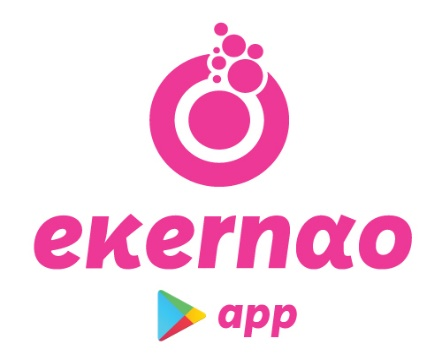 	Κέρνα  και δέξου κεράσματαhttps://www.e-kernao.gr/https://play.google.com/store/apps/details?id=gr.ekernao&hl=en&gl=usMENU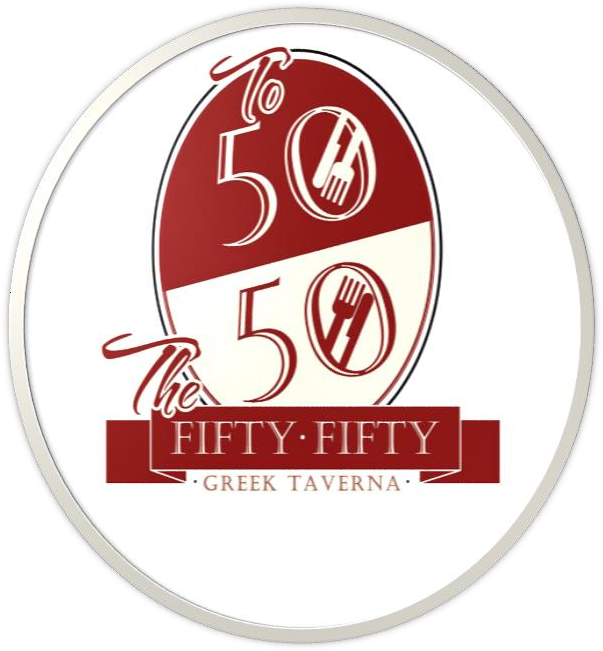 The ¥o/¥o áa~ily TavernWelcome to The 50 / 50 Greek Tavern!!!The 50/50 is a place of family,We want everyone to feel like your home.We asking that you understand for any delays.We are a family run business,Not a big Company but homely.The dishes accompanied with the following options fresh salad,vegetables,potatoes oven,fried potatoes and rice.Thank you for choosing us,we wish you to enjoy our company and bon appetite.The restaurant is subject to the control of the market police service: NtagkasNikolaosTaxis : 13%-24%Wi-Fi password is:	’’	50502015.	‘’The 50/50 Greek Tavern DictionaryHello / yia-souGood morning / ka-li-me-raGood evening / ka-li-spe-raGood night / ka-li-ni-htaNo / o-hiYes / neThank you	/	f-ha-ri-stoYou’re welcome / pa-ra-ka-loExcuse me / si-gno-miExcellent food / te-lio fa-yi-toPlease / pa-ra-ka-loThe bill please / lo-ya-rya-smo	pa-ra-ka-loGood appetite / ka-li ore-xiSee you again / ta le-meWhat’s your name / pos se   le-neHow are you / ti ka-nisWell / ka-laGood food / ka-lo	fa-yi-toNice day / o-rea	me-raIt’s hot / i-ne	ze-stoIt’s cold / i-ne	kri-oCome here / e-la	e-doGo away / fi-yeI want a beer / the-lo	mi-a	bi-raI want a coffee / the-lo	e-na	ka-feI want wine /the-lo kra-siGreece / e-lla-daCorfu / ker-ki-raCheers / ya-masYou’re beautiful / i-so-re-osI love you / sa-ga-poI hate you / se misoWhat time is it? / ti o-ra e-neHey mine / e-la	fi-leCOME ON MY BEST FRIEND/ E-LA	MA-LA-KA  Feel free to ask moreOpeningBread and butter or olive oil	1.00€Pitta bread with olive oil	1.50€Skordopsomo	2.50€(Garlic bread on grill)Skordopsomo tiri	3,50€(Garlic bread with cheese on grill)SnacksToast (Cheese, ham & tomato)	2.50€Club sandwich	6.00€Omelet chips (Cheese, ham & tomato)	5.50€Omelet special (cheese, ham, bacon ,tomato, peppers, mushrooms and chips) 6.50€Cheeseburger (fresh beef burger, cheese, tomato, lettuce& mayonnaise)	7.00€Hamburger (fresh beef burger, tomato, lettuce & mayonnaise)	6.00€Hamburger special (fresh beef burger,cheese,ham,bacon,tomato,lettuce   & mayonnaise)   8.00€Souvlaki plate (3 souvlaki chicken or pork or kebab tomato,onion,tzatziki,Frenchfries & pita bread)10.50€Choriatiki	6.50€Salads(Traditional Greek salad with tomato, cucumber, lettuce, onions,Green pepper, Greek olives in pieces, feta cheese & oregano. Ask for olive oil.)Epochis	5.00€(Tomato, cucumber, lettuce, onions, green pepper,Greek olives in pieces & oregano. Ask for olive oil.)Marouli	4.50€(Lettuce and fresh onions with lemon or vinegar. Ask for olive oil.)Chef’s Salad	7.50€(Tomato, cucumber, lettuce, egg, cheese, ham & Thousand Island dressing)Tuna’s Salad	7.00€(Tuna fish, lettuce, cucumber & Thousand Island dressing)The 50/50 Salad	8.50€(Lettuce, tomato, cucumber, apple, orange, corn, crapes,Dressing with honey & Balsamic vinegar)StartersGreek Tzatziki	3.50€(Yogurt, cucumber, crushed garlic, dill & olive oil with pitta bread)Hummus 3.50€(Mashed split peas with pitta bread)Melitzanosalata	3.50€(Eggplant salad with pitta bread)Chtipiti	3.50€(Minch Feta cheese with pepper and spicy flavor with pitta bread)The 50/50 Quadruple	9.50€(4 flavors of tzatziki, aubergine salad, chtipiti and hummus with pitta bread)Dolmadakia	5.50€(Stuffed vine leaves with mustard sauce)Greek Saganaki	4.50€(Fried cheese)Traditional Feta cheese	3.50€(With olive oil and oregano)The 50/50 Feta Grilled	4.50€(Feta on oven with pepper onion & tomato)Feta Saganaki	4.50€(Fried Feta Cheese with honey and sesame)The 50/50 Feta Bougiourdi	5.00€(Feta on oven with spicy pepper , tomato & herbs)Patates Tiganites	3.50€(French fries)Patates Tiganites Tiri	4.50€(French fries with Feta Cheese)Greek TapasLoukaniko	5.50€(Greek Village Sausage on grill)Spetsofai	6.00€(Greek Village Sausage in spicy flavor)Keftedakia	5.00€(Meatballs)Soutzoukakia	6.00€(Meatballs in tomato sauce & herbs)Tirokroketes	4.00€(Cheeseballs with honey and sesame)Flogeres	4.00€(Spring rolls stuffed with cheese and ham)Bekri meze pork	6.00€(Pieces of pork in wine sauce)Gigantes	5.00€(Oven baked giant bean in tomato sauce)Manitaria ala cream	5.50€(Mushroom in cream)Spanakopitakia/Tiropitakia	4.00€(Traditional fried Cheese pie or spinach pie or mix)Pikilia	13.50€/26.00€(Assortment for 1 or 2 people, mix of Starters and Tapas)Pikilia Vegetarian 12.50€/24.00€(Assortment for 1 or 2 people, mix of Starters and Tapas)Vegetarian/Vegan*Vegetarian Moussaka	8.50€(Aubergine, potatoes, zucchini, Feta cheese and besamel cream on a top)Vegetarian Pastitsio	8.50€(Rigatoni with minced Aubergine - zucchini & besamel cream on top)Stifado *	8.00€(Baby onions with tomato sauce in Clay dish)Vegetarian Kleftiko	9.00€(Mix vegetables, feta cheese and herbs in parchment paper)Vegan Kleftiko *	8.50€(Mix vegetables, herbs in parchment paper)Fasolakia *	8.00€(Green Beans)Arakas *	8.00€(Green Peas)Mix Briam *	8.50€(Mix vegetables, aubergine, potatoes, zucchini on oven)Spanakorizo *	8.00€(Spinach and rice with tomato and herbs)Gemista mix *	8.50€(Stuffed tomato & Green Pepper on oven)Vegetarian Carbonara Spaghetti or rigatoni	9.00€(With cheese, sweet corn, mushrooms and cream)Spaghetti or rigatoni Napolitane* 7.50€(With tomato sauce and herbs)Mama’s Vege Plate *	11.50€(Mix Plate Usually : Araka, Fasolakia, Gemista, Gigantes, Briam, Ntolmadakia)All with the * are and Vegan’sTraditional Greek SpecialitiesMoussaka	8.50€(Aubergines, potatoes, minced meat & besamel cream on top)The 50/50 Lamb Kleftiko	13.50€(Lamb pieces,mix vegetable feta cheese,bacon,roastpotatoes & herbs in parchment, paper in Clay dish)Roast Lamb 13.00€Pastitsio	8.50€(Pasta with minced meat & besamel cream on top)Kokkinisto *	9.00€(Beef in tomato sauce)Stamnas	9.50€(Beef in tomato sauce with potatoes,pieces of Feta & Kefalotiri cheese in Clay dish)Giouvetsi	9.50€(Beef in tomato sauce with kritharaki pasta in Clay dish)Pastitsada	9.50€(Beef in tomato sauce in Pasta with spicy flavour)Stifado *	9.50€(Beef in tomato sauce with Baby onions in Clay dish)Mama’s Plate	13.00€(mix Specialities of mama)Dishes with * covered by choice of fried potatoes or rice orroast potatoes.We Suggest You The 50/50 StyleFasolakia with beef in tomato sauce	9.50€(Green Beans)Arakas with beef in tomato sauce	9.50€(Green Peas)Gigantes with beef in tomato sauce	9.50€(Oven baked giant bean in tomato sauce)Gigantes with Spetsofai	9.50€(Oven baked giant bean in tomato sauce and Sausage with spicy peppers)Spaghetti or Rigatoni with Soutzoukakia	8.50€(Meat balls in tomato sauce)Spaghetti or Rigatoni with Spetsofai	8.50€(Sausage with spicy peppers)Spaghetti Rigatoni with Bekri	8.50€(Pork cook in wine sauce)Ask us about the Special Cooking of the dayPastaSpaghetti or Rigatoni with Parmesan cheese	6.00€Spaghetti or Rigatoni Napolitane 7.00€(With tomato sauce and herbs)Spaghetti or Rigatoni Bolognese	8.50€(With minced meat with tomato sauce)Spaghetti or Rigatoni Carbonara	9.00€(With cheese, ham, bacon, mushrooms and cream)Vegetarian Spaghetti or Rigatoni Carbonara	9.00€(With cheese, pepper, sweet corn, mushrooms and cream)Spaghetti or Rigatoni Special	9.00€(With cheese, ham, bacon, mushrooms and tomato sauce)Kid’s menuClassicPizza Kid’s size with chips	5.00€Egg-English Sausage-Beans & chips	5.00€Sausage and chips	5.00€GreekChicken souvlaki * 5.00€Pork souvlaki *	5.00€PastaMeatballs with tomato sauce *	5.00€Spaghetti with cheese	5.00€Spaghetti with tomato sauce	5.00€Spaghetti Bolognese (With minced meat) 5.00€GrilledLamb Chops *  6.00€Chicken Fillet * 6.00€Bifteki * (Fresh homemade Beef burger) 6.00€Bifteki Gemisto * (Stuffed fresh homemade Beef Burger with cheese) 6.50€All the * served with chipsFeel free to ask us for anythingGrilledGreek Beef Steak	14.50€Pork Chop	11.50€Pork Tomahawk	14.50€Pork Souvlaki	10.50€(piecies of pork on a skewer)Pancetta	10.50€(Pork belly)Lamb Chops	12.50€Chicken Fillet	10.50€Chicken Souvlaki	10.50€(Piecies of chicken on a skewer)Bifteki	10.50€(Fresh Homemade Beef burger)Bifteki Gemisto	11.50€(Stuffed fresh homemade Beef Burger with feta cheese)Loukaniko Choriatiko	9.50€(Greek Village Sausage)Mix Grill	13.00€(pork belly, pork souvlaki, chicken souvlaki, Greek sausage, Kebab souvlaki, pitta bread & Mama’s Sauce)Mix Grill for 2 people	26.00€(2 pork belly, 2 pork souvlaki, 2 chicken souvlaki, 2 Greek village sausages, 2 kebab souvlaki, pitta bread & Mama’s Sauce)EXTRA DIP WITH GRILL DISHESPEPPER SAUCE 2.00€MUSHROOMS SAUCE 2.00€GARLIC SAUCE	2.00€TZATZIKI,HUMUS,CHTIPITI OR AUBERGINE SALAD	1.00€Grilled dishes covered by fried potatoes or rice or roast potatoes,small fresh salad & pitta bread.House WineGlass of wine	3.00€Glass of Sangria	4.00€House Dry White wine 500ml/1000 ml	6.00€/12.00€House Dry Red wine 500ml/1000 ml	6.00€/12.00€House Dry Rose wine 500ml/1000 ml	6.00€/12.00€House Medium White wine 500ml/1000 ml	6.50€/13.00€House Medium Red wine 500ml/1000 ml	6.50€/13.00€Sangria 500ml/1000 ml	7.50€/15.00€Retsina 500ml	6.00€Prosecco 200ml	6.00€WineBOTTLE OF GREEK WHITE WINE * 700mlBOTTLE OF GREEK RED WINE * 700mlBOTTLE OF ROSE WINE * 700mlGREEK BRUT C.A.I.R * champagneCHAMPAGNE MARTINI *MOET * All * ask forBeer StyleDraught Beer	300ml/500ml 2.50€/4.00€Draught Beer Column   2000ml/2500ml/3000ml	15.00€/18.00€/21.00€Mythos 500ml	3.50€Alfa Greek Beer 500ml	3.50€Fix Greek Beer 500ml	3.50€Heineken 500ml	4.00€Amstel 500ml	3.50€Small bottle beer 330ml	2.50€Amstel free 330ml	2.50€Radler 330ml	2.50€Corona	5.00€Cider	5.00€Red Bull	5.00€SOFT DRINKGlass of Pepsi cola (330ml/500ml)	2.50€/3.50€Glass of Pepsi cola Light (330ml/500ml)	2.50€/3.50€Glass of Pepsi cola Max (330ml/500ml)	2.50€/3.50€Glass of 7up (330ml/500ml)	2.50€/3.50€Glass of Ivi LEMON (330ml/500ml)	2.50€/3.50€Glass of Ivi ORANGE (330ml/500ml)	2.50€/3.50€Glass of JUICE CHOICE (330ml/500ml)	2.50€/3.50€Glass of Tea (330ml/500ml)	2.50€/3.50€SOFT DRINKCoca cola (330ml)	2.50€Coca cola zero (330ml)	2.50€Coca cola light (330ml)	2.50€Sprite (330ml)	2.50€Fanta lemon (330ml)	2.50€Fanta orange (330ml)	2.50€Soda water (330ml)	2.50€Tonic water (330ml)	2.50€SPARKLING WATER (500ml) 2.50€WATER (500ml/1000ml)	1.00€/2.50€Greek House DrinksGlass of inomelo	3.00€Glass of ouzo/raki	3.00€Ouzo (100ml/200ml)	5.00€/10.00€Raki (100ml/200ml)	5.00€/10.00€Tsipouro (100ml/200ml)	5.00€/10.00€Inomelo (500 ml/1000 ml)	6.00€/12.00€Whiskeys	5.00€DrinksWhiskeys Special	6.00€Whiskeys Malt	9.00€Vodka	5.00€Tequila	5.00€Bacardi	5.00€Gin	5.00€Martini	5.00€Liqueur	5.00€Metaxas 3*	4.00€Metaxas 5*	5.00€CocktailsMargarita Lemon	6.50€(Tequila, Cointreau & lemon juice, served with salt)Mojito	6.50€(white & black rum, brown sugar, lime juice, sparkling & mint)Daiquiri lemon	6.50€(White rum, Cointreau & lemon juice, served with salt)Daiquiri strawberry frozen	6.50€(White rum, Cointreau & strawberry juice, served with sugar)Long Island Ice Tea	6.50€(Tequila, Vodka, Rum, Cointreau, Gin, lime juice & coke)Piña colada	6.50€(Rum, coconut cream , fresh milk & pineapple juice)Sex on the beach	6.50€(Vodka, peach schnapps, orange juice & cranberry juice)The 50/50	6.50€(Rum, Vodka, coconut cream, peach juice & grenadine)Tequila Sunrise	6.50€(Tequila, orange juice & grenadine)Ouzo Sunrise	5.00€(Ouzo, orange juice & grenadine)Coffee styleGreek Coffee	1.50€Espesso	1.50€Freddo Espresso	2.00€Freddo Cappuccino	2.00€Cappuccino	2.00€Nes Café	2.00€Nes frappe	2.00€Irish Coffee	3.50€Calypso Coffee	3.50€Mexican Coffee	3.50€Baileys coffee	3.50€Tea	1.50€Apple pie	3.00€Dessert’sPie a la mode (Apple pie with vanilla ice cream)	4.00€Mama’s Cake (Syrupy Cake with ice cream)	3.00€Chocolate soufflé (with vanilla ice cream)	4.00€Baklava	3.50€Chicago (Chocolate Ice Cream , whipped cream and chocolate sauce)	3.50€Peach Melba (Vanilla Ice Cream ,fresh peach and whipped cream)	3.50€Banana split (Vanilla Ice Cream ,fresh banana and whipped cream)	3.50€Yogurt and honey	3.00€Yogurt honey & fresh fruits of the day’s	3.50€Fresh Fruits (season’s fruits)	2.50€Ice Cream 2 scoop (Vanilla-chocolate-strawberry)	3.50€Ice cream Special (fresh fruits and mix flavors)	4.50€Ypovrýchio Chíou Mastícha Vanília (Chios Submarine Mastic & Vanilla)	1.00€Turkish Delight and Water	1.50€The 50/50 Desert for 4+people mix plate with deserts of the day’s.	12.50€Milk shake (Vanilla-chocolate-strawberry)	3.50€You can have extra scoop ice cream +1.00€THE 50/50 STAFF THANK YOU VERY MUCH FOR CHOOSING OUR RESTAURANT FOR YOUR MEAL. WE WISH YOU A PLEASANT TIME IN OUR RESTAURANT AND WE HOPE YOY ENJOY YOUR MEAL.DO NOT HESITATE TO ASK US OF WHAT EVER YOU NEED.YOUR OPINION MATTERS TO US AND WE WOULD LOVE TO KNOW YOUR THOUGHTS ABOUT OUR SERVICE EITHER YOU LIKE THEM OR YOU DO NOT.IT WOULD BE GREAT HELP FOR US TO SEE YOUR COMMENT ON TRIPADVISOR WERE YOU CAN FIND US: THE 50/50 GREEK TAVERNAFIND US ON FACEBOOK: THE 50/50 GREEK TAVERN INSTAGRAM: @THE_50_50_FIND OUR STAFF ON FACEBOOK-INSTAGRAM:FB: NIKOS NTAGKAS – INSTA: @NTAGKASFB: ALEXIS AULONITIS – INSTA: @MAC1AVELLIFB: MARILENA MOUZAKITI – INSTA: @MARILENA.MOUZAKITIFB: MHNAS DAGKAS – INSTA: @MINASDAGKAS